РЕСПУБЛИКА  КРЫМНИЖНЕГОРСКИЙ  СЕЛЬСКИЙ  СОВЕТР Е Ш Е Н И Е  -й сессии 1-го созыва «   »    ____     2015 г.                               №     		                 пгт. НижнегорскийОб определении размера вреда, причиняемоготранспортными средствами, осуществляющимиперевозки тяжеловесных грузов по автомобильнымдорогам общего пользования местного значенияНижнегорского сельского поселенияВ целях сохранности автомобильных дорог, обеспечения безопасности дорожного движения и возмещения вреда, причиняемого транспортными средствами, осуществляющими перевозки тяжеловесных грузов, при движении по автомобильным дорогам общего пользования местного значения Нижнегорского сельского поселения, в соответствии с Федеральным законом от 8 ноября 2007 г. N 257-ФЗ «Об автомобильных дорогах и о дорожной деятельности в Российской Федерации и о внесении изменений в отдельные законодательные акты Российской Федерации» и Постановлением Правительства Российской Федерации от 16 ноября 2009 г. N 934 «О возмещении вреда, причиняемого транспортными средствами, осуществляющими перевозки тяжеловесных грузов по автомобильным дорогам Российской Федерации», Федеральным законом от 06.10.2003 г. № 131-ФЗ «Об общих принципах организации местного самоуправления в Российской Федерации», Уставом муниципального образования Нижнегорского сельское поселения Нижнегорского района Республики Крым, Нижнегорский сельский советРЕШИЛ:Утвердить Правила определения размера вреда, причиняемого транспортными средствами, осуществляющими перевозки тяжеловесных грузов по автомобильным дорогам общего пользования местного значения Нижнегорского сельского поселения согласно приложению № 1.Утвердить показатели размера вреда, причиняемого транспортными средствами, осуществляющими перевозки тяжеловесных грузов, при движении таких транспортных средств по автомобильным дорогам общего пользования местного значения Нижнегорского сельского поселения согласно приложению № 2.Решение вступает в силу в соответствии с требованиями Регламента Нижнегорского сельского совета.Председатель Нижнегорского сельского совета                   	А.А. КоноховПриложение № 1                                                       к решению сессии Нижнегорского сельского совета № ___ от ___________________ПРАВИЛА определения размера вреда, причиняемого транспортными средствами, осуществляющими перевозки тяжеловесных грузов по автомобильным дорогам общего пользования местного значения Нижнегорского сельского поселения Настоящие Правила устанавливают порядок определения размера вреда, причиняемого транспортными средствами, осуществляющими перевозки тяжеловесных грузов по автомобильным дорогам общего пользования местного значения Нижнегорского сельского поселения (далее - транспортные средства, автомобильные дороги). Вред, причиняемый автомобильным дорогам транспортными средствами (далее - вред), подлежит возмещению владельцами транспортных средств.Внесение платы в счет возмещения вреда осуществляется при оформлении специального разрешения на движение транспортных средств. Осуществление расчета, начисления и взимания платы в счет возмещения вреда производится администрацией Нижнегорского сельского поселения в отношении участков автомобильных дорог общего пользования местного значения Нижнегорского сельского поселения, по которым проходит маршрут движения транспортного средства.Расчет платы в счет возмещения вреда осуществляется на безвозмездной основе. Размер платы в счет возмещения вреда, рассчитанной применительно к каждому участку автомобильной дороги, по которому проходит маршрут конкретного транспортного средства, доводится до сведения владельца транспортного средства специалистом, выдающим специальное разрешение на движение транспортных средств. Размер платы в счет возмещения вреда определяется в зависимости от:а) превышения установленных правилами перевозки грузов автомобильным транспортом, утверждаемыми Правительством Российской Федерации, значений: предельно допустимой массы транспортного средства; предельно допустимых осевых нагрузок транспортного средства;б) размера вреда, определенного для автомобильных дорог местного значения;в) протяженности участков автомобильных дорог местного значения, по которым проходит маршрут транспортного средства;г) базового компенсационного индекса текущего года. Размер платы в счет возмещения вреда рассчитывается применительно к каждому участку автомобильной дороги, по которому проходит маршрут транспортного средства, по следующей формуле:Пр = (Рпм + (Рпом1 + Рпом2 +....+ Рпом i)) x S x Ттг, где:Пр - размер платы в счет возмещения вреда участку автомобильной дороги (рублей);Рпм - размер вреда при превышении значения предельно допустимой массы транспортного средства, определенный для автомобильных дорог муниципального значения (рублей на 1 километр);Рпом1, Рпом2,... Рпом i - размер вреда при превышении значений предельно допустимых осевых нагрузок на каждую ось транспортного средства, определенный для автомобильных дорог муниципального значения (рублей на 1 километр);i - количество осей транспортного средства, по которым имеется превышение предельно допустимых осевых нагрузок;S - протяженность участка автомобильной дороги (один километр);Ттг - базовый компенсационный индекс текущего года, рассчитываемый по следующей формуле:Ттг = Тпг x I тг, где:Тпг - базовый компенсационный индекс предыдущего года (базовый компенсационный индекс 2015 года принимается равным 1);I тг - индекс-дефлятор инвестиций в основной капитал за счет всех источников финансирования в части капитального ремонта и ремонта автомобильных дорог на очередной финансовый год, разработанный для прогноза социально-экономического развития и учитываемый при формировании бюджета на соответствующий финансовый год и плановый период. Общий размер платы в счет возмещения вреда определяется как сумма платежей в счет возмещения вреда, рассчитанных применительно к каждому участку автомобильных дорог, по которому проходит маршрут транспортного средства. Средства, полученные в качестве платежей в счет возмещения вреда, подлежат зачислению в бюджет поселения. Решение о возврате излишне уплаченных (взысканных) платежей в счет возмещения вреда, перечисленных в бюджет поселения, принимается в 7-дневный срок со дня получения заявления плательщика.Возврат указанных средств осуществляется в порядке, устанавливаемом Министерством финансов Российской Федерации.Приложение № 2к решению сессии Нижнегорского сельского совета № ___ от ___________________ПОКАЗАТЕЛИразмера вреда, причиняемого транспортными средствами,                     осуществляющими перевозки тяжеловесных грузов, при движении таких                                        транспортных средств по автомобильным дорогам общего пользования местного значенияРазмер вреда при превышении значения предельно допустимой массы транспортного средства.Размер вреда при превышении значений предельно допустимых осевых нагрузок на каждую ось транспортного средства.Превышение предельно допустимой массы транспортного средства (тонн)Размер вреда (рублей на 1 км)12До 5240Свыше 5 до 7285Свыше 7 до 10395Свыше 10 до 15550Свыше 15 до 20760Свыше 20 до 251035Свыше 25 до 301365Свыше 30 до 351730Свыше 35 до 402155Свыше 40 до 452670Свыше 453255Превышение предельно допустимых осевых нагрузок на ось транспортного средства (процентов)Размер вреда (рублей на 100 км)Размер вреда в период временных ограничений в связи с неблагоприятными природноклиматическими условиями (рублей на 100 км)123До 109255260Свыше 10 до 2011207710Свыше 20 до 30200010960Свыше 30 до 40312515190Свыше 40 до 50410521260Свыше 50521527330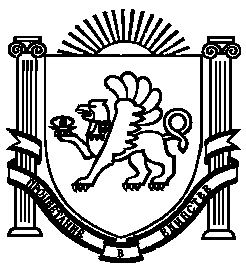 